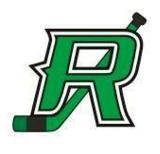 ROCKY MINOR HOCKEY ASSOCIATIONJanuary 10, 2017In attendance:  Wes Tomyn, Scott Austad, Kim McIntyre, Tracy Vanderaa, Rob Sims, Trish Datema, Dean Wedge, Twyla Roberts, Jayme Baird, Lori Lebeau, Nicole Currie, Erin Hoiland, Desmond Kleinschroth, Toni AlexanderAbsent: Glen Roberts, Cary Madsen, Kelsey BairdMeeting called to order at 6:15 pm  Additions to the Agenda: NoneMotion made by Desmond to accept the agenda as presented.  Seconded by Nicole Motion carriedMinutes from November 22nd were read.  Erin made a motion to accept the minutes from last meeting Nicole seconded.  Motion carried.President’s Report: Hockey Alberta conference call attended.  Atom A, Pee Wee A, Midget A and both female teams entered.  Provincial play downs to commence January 10th.  Female teams to be moved to Sylvan HUB team next year.Hanson brothers have advised they will not be able to host fundraiser due to injuries.  Bantam tournament will continue to be held as exhibition games.Vice President’s Report:  Goalie equipment missing from locker room.  Code has been changed to prevent this. Discussion held on Atom team setups for next seasonTreasurers Report: Income accounts have not been reconciled yet.  Players with unpaid registration fees still remain.  Letters will be sent to each Director asking for these fees to be submitted.  Cheque registry presented.  Reminder to managers if money is deposited to their accounts, Treasurer must be advised within 2 days.  E transfers need to be added to check registry.A motion was made by Rob to accept cheque registry.  Motion seconded by Desmond. – Motion carried.Office Manager’s Report: Mid-season ice report presented.  There were less ‘no school Fridays’ this season, which affected the number of goalie clinic dates available.  The Skills Day clinic, had low attendance. Hourly ice rental increased this season to $93/hr from $91/hour.  We increased the number of ice slots per week in Novice, Atom, Peewee and Bantam to allow all teams 2 practice slots per week.  Midget teams carry few flood costs, as they are usually the last Minor Hockey user group.  The cost of Female ice is unknown at this time, as we have not received costs from other facilities.  Unused ice to date is 17.5 hours, compared to last season at 33.25.Registrars Report: Expected one Midget Royal player will be added. (Cut off date is January 10th at midnight)Coach Coordinator –Nothing to reportReferee in Chief: - Nothing to reportRisk Manager/Clinic Coordinator:  In camera session 7:05 – 7:22 pm – discussion on injured players and ongoing injuries.Directors:Tykes – Nothing to reportDynamites – One player has left due to attendance.  Tournament held was successful.  Both teams collected $1050.  Bottle drive to be held January 14th.Novice – Tournament set for January 14-15.  12 teams registered.Atom –Behavioral issues as well as attendance issues.  Meetings held with players.Pee Wee- Current standings: “A team” 4th, “B team” 1st.  Issues for teams: “A’s” – attendance issues, “B’s” – discussing excusable absences.  Pee Wee “A” checking clinic to be held Tuesday, January 17th.Bantam – 1 player has left team.Midget – Request has been made to purchase Provincial Jerseys using individualized logo.  Vote taken – request denied as this logo does not follow current branding.Female –Hockey Day in Alberta (promoted by Hockey Alberta) will be hosting events in Sylvan on January 21st.  This is for any female interested in this program.  Will include: yoga, pound fitness, pre-ice fitness, and skating with the Wildcats.Leagues:CAHL – CAHL meeting held January 9th – report as follows: League games can be used for provincials, each team to try for presence of 3 refs, league will determine who goes to provincials, suspensions have been handed out to many teams for different reasons, email address for CAHL treasurer has changed, phase 1 survey has been sent out with resulting summary that people are willing to travel further to play more competitive hockey.  Suspensions will be handed out after so many penalty minutes. Parents not following code of conduct will be fined. Next meeting February 6th.Vote taken to remain in CAHL league.  Majority voted to remain in this leagueMotion made by Rob for permission letter of permanent membership to be written.  Seconded by Kim.  Letter will be written by Kim (deadline for submission is Feb 6th, 2017).WCMHA – Nothing to reportRMFHA – Nothing to reportDiscussion held on housekeeping issues tabled from prior meetings as follows:Coach development – TABLED to February 7th board meetingUsing SDI for pictures – Has been decided we will use SDI, and ask that Rec Hockey pictures be held a different day.  SDI will be required to supply 2 assistantsRules and Regulations wording (E2 & E3) finalized and will be updated on website prior to March.Age limits allowable for parents to drop of players – decided any players in Bantam and Midget may be dropped off.Affiliating players to specific teams – TABLED -  MARCH MEETINGSocial Media Rule to be added – Wording to be presented at AGMTeam names to be unified – Board member vote taken and suggestion deniedMotivators for pucks that are returned – TABLED – FEBRUARY MEETING (Nicole to speak with arena staff)In camera discussion on attendance 7:58 pm – 8:35 pmBoard meeting set for February 7th at 6:00 pmDesmond made a motion to adjourn meeting at 8:37. Seconded by Tracy.  Meeting adjourned 8:37 pm.